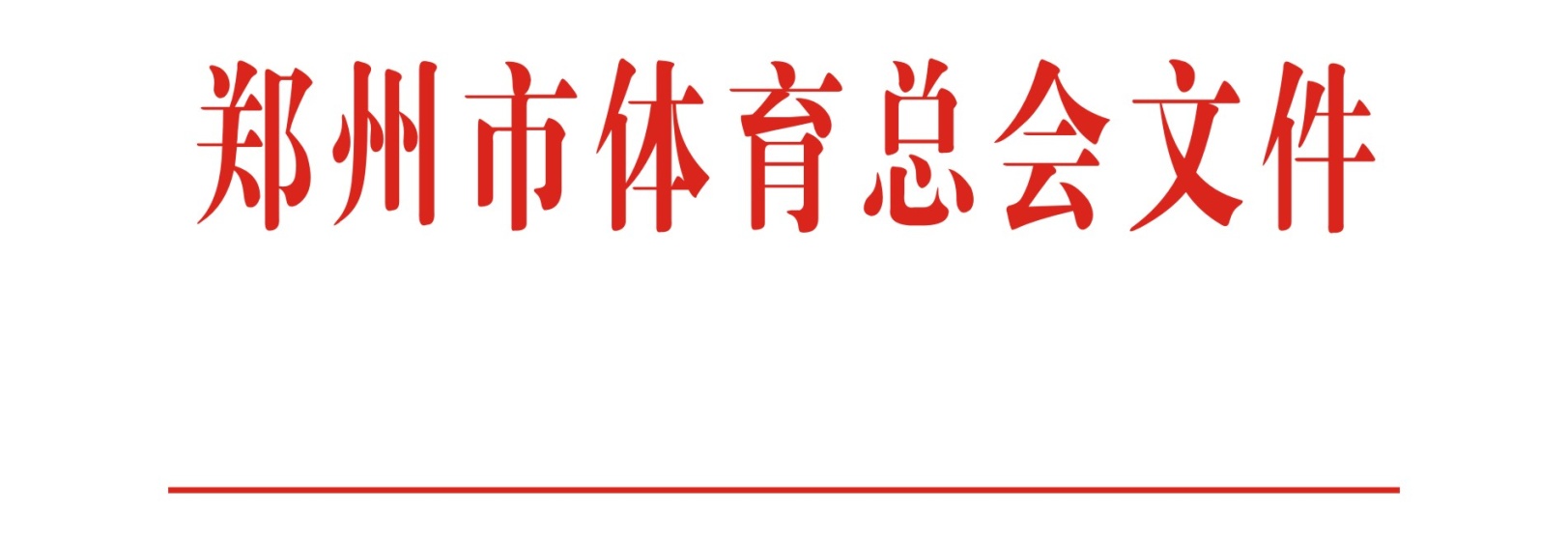 郑体总[2017] 7号关于举办郑州市第七届“体彩杯”毽球锦标赛暨郑州市中小学生毽球比赛的通知各县（市）区教体局、体育总会及有关单位：为了更好地贯彻落实《全民健身条例》，推动我市毽球运动的不断开展，给广大毽球爱好者提供交流、切磋技艺的平台，经研究定于2017年5月13日-14日（成年组）、5月20日－6月4日（青少年组）分别在市体育馆、郑州中学举办郑州市第七届“体彩杯”毽球锦标赛暨郑州市中小学生毽球比赛。为了增加比赛的对抗性和观赏性，欢迎我省其它地市的毽球爱好者踊跃报名参加。请各单位接此通知后，认真组织，积极准备，按时参加。附件：竞赛规程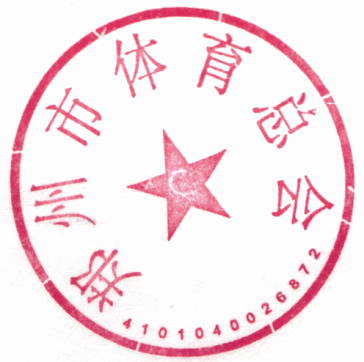 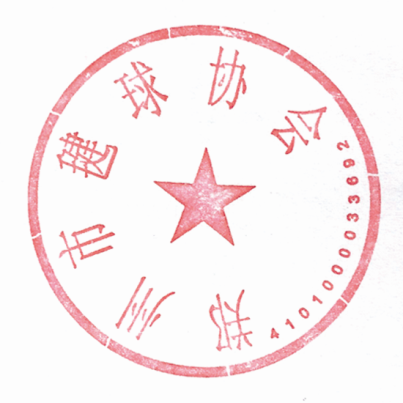                                    2017年4月6日竞赛规程一、主办单位郑州市体育局      郑州市教育局二、承办单位郑州市体育总会    郑州市毽球协会郑州市中小学生体育协会毽球分会三、竞赛时间、地点（一）时间：-14日（成人组）、-（青少年组）；（二）地点：郑州市体育馆（成人组）、郑州中学（青少年组）。   四、竞赛项目（一）进攻组：男女混合三人赛，每队限报3-5人，上场至少有1名男队员或1名女队员；（二）平推组：分男子三人赛和女子三人赛，每个组别限报4人；（三）一分钟踢毽：不分男女；（四）青少年组：分男子三人赛和女子三人赛，每个组别限报4-6人。五、年龄组别与参加办法（一）年龄组别1．成年组（65岁以下）；2．青少年组（分小学组、初中组、高中组、职业学校组，规程和竞赛办法祥见市教育局制定实施）。（二）参加办法1．成人组凡是郑州户籍或在郑州长期居住者（社区或单位开证明）且身体健康的毽球爱好者均可参加，必须于4月底前到郑州市毽球协会注册报名后方能参加比赛；2．其它地市可选派3支代表队参加进攻组的比赛；3．青少年组允许参加成年组比赛，但成年组不允许参加青少年组比赛。六、竞赛办法（一）比赛执行中国毽球协会审定的最新《毽球竞赛规则》；平推组采用全国毽球锦标赛《平推竞赛规则》；（二）根据报名情况确定具体竞赛办法；（三）比赛时要求上场比赛队员服装整洁，每个队必须佩带有队名的号码布（号码应清晰可见，背后的号码至少高，胸前的号码至少高，同队队员不得使用重复号码）；（四）一分钟踢毽。队员持一个毽在指定的场地范围内采用脚的内、外侧或脚面踢毽，其间中断后还可继续踢，最后成绩为累计的总次数。失误次数作为同等踢毽次数的排名依据。比赛自备禽类羽毛毽。七、报名办法（一）以注册表上的名单为准，同队名限报3个队（其它地市按照报名顺序排列，3支队报满为止），报名时交1张1寸免冠照片（其它地市交1张1寸免冠照片）和本人身份证复印件；（二）报名时间： 2017年4月30日截止报名，报名时必须与组委会签署意外伤害免责声明；（三）报名地点：郑州市体育总会办公室（商城路229号体育宾馆五楼508室）；联系人：陈霖林；电话：66231703；传真：66285585  报名邮箱：zzstyzhbgs@163.com（四）不交报名费八、领队会   领队（教练员）会议定于2017年5月9日上午9点在郑州市体育局一楼综合会议室召开，届时将进行比赛抽签，无故不到者由裁判长安排顺序。九、开幕式   5月13日上午9：00在市体育馆参加开幕式，要求所有比赛队伍参加。十、录取名次与奖励办法（一）进攻组（成年和青少年）、平推组（成年和青少年）和一分钟踢毽（成年和青少年）分别录取前八名（根据报名队数/人数多少）录取名次，不足6支（含6支）代表队／人数时只录取前三名，奖金不变；不足3支（含3支）代表队／人数时只录取第一名，奖金不变；（二）进攻组和平推组前三名颁发奖金、奖杯及证书；第四名至第八名颁发奖金、证书；一分钟踢毽录取前八名颁发奖金、证书；（三）奖金1．进攻组：第一名1000元，第二名500元，第三名300元，第四名200元，第五名至第八名各100元；2．平推组：第一名800元，第二名600元，第三名500元，第四名300元，第五名200元，第六名至第八名各100元；3．一分钟踢毽比赛：第一名300元，第二名200元，第三名100元，第四名至第八名各50元。（四）进攻组按户籍所在地及青少年组参加成年组均分别录取名次（录取同上一的办法）（五）评选优秀组织奖（根据参赛队数评选）十一、裁判人员由郑州市毽球协会选派十二、经费（一）各参赛队比赛期间交通费、食宿自理；（二）裁判员劳务费由组委会承担。。十三、免责声明所有参赛运动员需确保身体健康并自行办理保险，未按照要求办理保险者在活动过程中产生意外与主办、承办和协办方无关。十四、本规程最终解释权属郑州市体育局、郑州市教育局注：本通知可直接从郑州市体育局网站下载。附件：郑州市第七届“体彩杯”毽球锦标赛暨郑州市中小学生毽球比赛报名表郑州市第七届“体彩杯”毽球锦标赛报名表队名：                  （成年组或青少年组）  领队：        电话：　　　教练：        电话：           　　　　                                                      年　　月　　日备注：请在上表注明成年组和青少年组项 目运动员运动员健康情况项 目运动员运动员健康情况项 目姓  名性别健康情况项 目姓  名性别健康情况进攻组平推组进攻组平推组进攻组平推组进攻组平推组进攻组平推组一分钟踢毽比赛姓名性别健康状况姓名性别健康状况一分钟踢毽比赛一分钟踢毽比赛一分钟踢毽比赛一分钟踢毽比赛一分钟踢毽比赛